Adventist University of the Philippines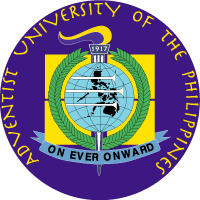                                                         Student Services Office              RHF-01	        RESERVATION FORMPersonal Information				Control #__________________Name of Student_____________________	Date_____________________Course/Year_____________ Age_________	Religion___________________Home Address_____________________________________________________Contact No.___________Email_____________ Years of stay in the dorm______Father’s Name_______________________	Contact #__________________Mother’s Name______________________	Contact #__________________OR #: _____________________________Reservation DetailsName of Residence Hall ______________________ Regular____Special____Period Covered______________________	Previous Residence Hall accommodation (if coming from a different residence prior to this, student must secure proper clearance) _______________________________________________Request for Residence Hall reservation for the period herein indicated is subject to the following terms and conditions:The reservation must be confirmed, either by text, phone call or email, on or before the deadline-which is 1 day before the start of the college registration of each term. Residence Hall Management reserves the right to give the reserved Residence Hall slot to waitlisted applicants if the student fails to confirm his/her reservation on the deadline.A reservation fee will be paid by the student upon reservation which is equivalent to one-month rental. If the reservation is not confirmed before the deadline, the fee will be forfeited in favor of the school.Old students who will not confirm their reservation before the said deadline will also be charged one month rental. The student should immediately remove his/her personal belongings after 7 days from the reservation deadline, the Residence Hall Management shall exercise its right to remove and dispose the said belongings in favor of the University.________________________________________	_______	_____________Signature of Student over printed name			Date		FOR RESIDENCE HALL USE ONLY	Approved	K   Denied 		       Hold_______________________________________		____________________	Approving Officer					DateThe information in this Residence Hall reservation form serves as prior notice to the student and the terms and conditions indicated above shall be automatically applied if there is failure on the part of the student to confirm his/her reservation before the deadline.Adventist University of the Philippines                                                  Student Services Office              RHF-01	        RESERVATION FORMPersonal Information			 	Control #__________________Name of Student_____________________	 Date_____________________Course/Year_____________ Age_________	 Religion___________________Home Address_____________________________________________________Contact No.___________ Email_____________ Years of stay in the dorm______Father’s Name_______________________	Contact #__________________Mother’s Name______________________	Contact #__________________OR #: _____________________________Reservation Details Name of Residence Hall ______________________ Regular____Special____Period Covered______________________	Previous Residence Hall accommodation (if coming from a different residence prior to this, student must secure proper clearance) _______________________________________________Request for Residence Hall reservation for the period herein indicated is subject to the following terms and conditions:The reservation must be confirmed, either by text, phone call or email, on or before the deadline-which is 1 day before the start of the college registration of each term. Residence Hall Management reserves the right to give the reserved Residence Hall slot to waitlisted applicants if the student fails to confirm his/her reservation on the deadline.A reservation fee will be paid by the student upon reservation which is equivalent to one-month rental. If the reservation is not confirmed before the deadline, the fee will be forfeited in favor of the school.Old students who will not confirm their reservation before the said deadline will also be charged one month rental. The student should immediately remove his/her personal belongings after 7 days from the reservation deadline, the Residence Hall Management shall exercise its right to remove and dispose the said belongings in favor of the University.________________________________________	_______	_____________Signature of Student over printed name			Date		FOR RESIDENCE HALL USE ONLY	Approved	K   Denied 		       Hold_______________________________________		____________________	Approving Officer					DateThe information in this Residence Hall reservation form serves as prior notice to the student and the terms and conditions indicated above shall be automatically applied if there is failure on the part of the student to confirm his/her reservation before the deadline.